ПОСТАНОВЛЕНИЕ 16  июня   2022 г.				№  17		        	                            с. ВоробьёвкаОб утверждении Перечня муниципальных услуг (функций)	 В целях реализации Федерального закона Российской Федерации от 27.07.2010 г. № 210-ФЗ «Об организации предоставления государственных и муниципальных услуг», открытости информации по предоставлению муниципальных услуг населению и юридическим лицам, руководствуясь Уставом Воробьевского сельского муниципального образования Республики Калмыкия, Администрация Воробьевского сельского муниципального образования Республики КалмыкияПОСТАНОВЛЯЕТ:	1. Утвердить прилагаемый Перечень муниципальных услуг (функций), предоставляемых администрацией Воробьевского сельского муниципального образования Республики Калмыкия (далее – Перечень муниципальных услуг (функций).	2. Считать утратившим силу Постановление Главы администрации Воробьевского сельского муниципального образования Республики Калмыкия от 01.12.2011 года № 38-а «Об утверждении Перечня муниципальных услуг, предоставляемых органами местного самоуправления Воробьевского сельского муниципального образования Республики Калмыкия».	3. Настоящее постановление вступает в силу со дня его официального опубликования.           4. Контроль над исполнением постановления оставляю за собой.Глава Воробьевского сельского муниципального образования Республики Калмыкия (ахлачи)	В.В. СокиркинУтвержден Постановлением Администрации Воробьёвского СМО Республики КалмыкияОт 17.06.2022 г.  №  17ПЕРЕЧЕНЬмуниципальных услуг (функций), предоставляемых администрацией Воробьёвского сельского муниципального образования Республики Калмыкия                                            АДМИНИСТРАЦИЯ ВОРОБЬЕВСКОГО СЕЛЬСКОГО МУНИЦИПАЛЬНОГО ОБРАЗОВАНИЯРЕСПУБЛИКИ КАЛМЫКИЯ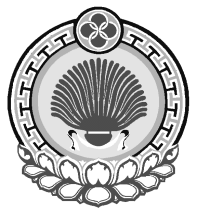 ХАЛЬМГ ТАҢҺЧИНВОРОБЬЕВСК СЕЛӘНӘ МУНИЦИПАЛЬН БYРДЭЦИНАДМИНИСТРАЦ359034, Россия, Республика Калмыкия, Приютненский район, с. Воробьевка, ул.Ленина, 59359034, Россия, Республика Калмыкия, Приютненский район, с. Воробьевка, ул.Ленина, 59359034, Россия, Республика Калмыкия, Приютненский район, с. Воробьевка, ул.Ленина, 59№ п/пНаименованиемуниципальной услуги (функции)Нормативный правовой акт (постановление Администрации)1Прием заявлений, документов, а также постановка граждан на учет в качестве нуждающихся в жилом помещении№ 20 от  27.09.2021 г2Присвоение, изменение и аннулирование адресов недвижимости№ 19 от  27.09.2021 г3Предоставление информации о порядке предоставления жилищно-коммунальных услуг населению№ 16 от 22.06.2012 г4Предоставления информации о нежилых помещений, находящихся в муниципальной собственности, в аренду.№ 19 от 22.06.2012 г. ( в ред. № 18-а от 25.06.2013 г.)5Предоставление информации об объектах недвижимого имущества  (нежилых помещениях),  находящихся в муниципальной собственности, и предназначенных для сдачи в аренду № 19 от 22.06.2012 г6Предоставление информации об объектах культурного наследия, находящихся на территории Воробьёвского сельского муниципального образования и включенных в единый государственный реестр объектов культурного наследия (памятников истории и культуры)№ 15 от 22.06.2012 г7 Согласование акта местоположения границ земельного участка, расположенного на территории Воробьевского сельского муниципального образования Республики Калмыкия физическим и юридическим лицам№ 10 от 22.06.2012 г.8Выдача документов (единого жилищного документа, копии финансового лицевого счета, выписки из домовой книги, карточки учета собственника жилого помещения, выписки из похозяйственной книги и иных документов, содержащих аналогичные сведения)№ 18 от 27.09.2021 г. 9Предоставление земельных участков, находящихся в государственной или муниципальной собственности, без проведения торгов№ 6 от 03.03.2016(в ред. от 03.07.2016 г. № 8,от 19.04.2017 г. № 6)10Предоставление сведений об объектах имущества, включенных в перечень муниципального имущества, предназначенного для предоставления во владение и (или) в пользование субъектам малого и среднего предпринимательства, физическим лицам, не являющимся индивидуальными предпринимателями и применяющим специальный налоговый режим «Налог на профессиональный доход» и организациям, образующим инфраструктуру поддержки субъектов малого и среднего предпринимательства№ 24 от 27.12.2018 года(в ред. № 4 от 15.03.2021 г.)11Подготовка и выдача разрешений на право установки некапитальных сооружений, являющихся объектами нестационарной торговой сети и предназначенных для осуществления мелкорозничной торговли, бытового обслуживания и общественного питания, на территории Воробьевского сельского муниципального образования Республики Калмыкия№ 11 от 22.06.2012 г.12Прием заявлений и выдача документов о согласовании переустройства и (или) перепланировки жилого помещения№ 12 от 22.06.2012 г.13Перевод жилых помещений в нежилые помещения и нежилых помещений в жилые помещения на территории Воробьевского сельского муниципального образования Республики Калмыкия№ 13 от 22.06.2012 г14Предоставление доступа к справочно-поисковому аппарату библиотек, базам данных№ 18 от 22.06.2012 г15Выдача актов обследования жилищно-бытовых условий Администрации Воробьевского сельского муниципального образования Республики Калмыкия№ 23 от 22.06.2012 г